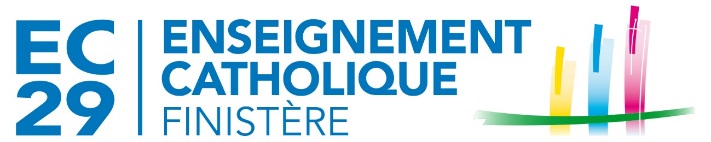 DIRECTION DE L’ENSEIGNEMENT CATHOLIQUE DU FINISTERE 	Pôle « Education-Pédagogie-Animation » 	 Mme Anne-Marie BRIAND-LE STER, Responsable du Pôle 		Secrétariat 02 98 64 16 04 (ou Standard 02 98 64 16 00)ddec29.pedagogie@enseignement-catholique.bzhNos réf. : AMBLS.MT/18272BREST-ABERS   Chrystèle VINCECollège St Stanislas - 2 Voie Romaine - 29290 SAINT RENANTél : 02 98 05 36 96 – chrystele.vince@enseignement-catholique.bzhMobile : 06 32 29 08 30BREST-EST   Catherine POTHIER (en remplacement de Jean-Louis LE ROY)DDEC - Site de Brest – 15 Place Sanquer - 29200 BRESTTél : 02 98 46 86 50 – jean-louis.leroy@enseignement-catholique.bzhPermanence : mardi après-midi de 13 h 30 à 16 hBREST-OUEST   Anne-Marie PENANGUERDDEC - Site de Brest – 15 place Sanquer – 29200 BRESTTél : 02 98 46 86 49 – anne-marie.penanguer@enseignement-catholique.bzhPermanence : mardi après-midi de 13 h 30 à 16 hCENTRE   Didier JOUBERTONCollège St-Sébastien - 4 rue de Guébriant - 29800 LANDERNEAUTél : 06 72 66 98 96 – didier.jouberton@enseignement-catholique.bzhPermanence : mercredi matin de 9 h à 12 h LESNEVEN   Yvette CARDINALCollège St-François Notre Dame - 1 rue des Récollets - 29260 LESNEVENTél : 02 98 21 02 06 – yvette.cardinal@enseignement-catholique.bzhPermanence : lundi matin de 9 h à 12 h MORLAIX-LANDIVISIAU   Catherine STEPHANCollège Saint Augustin - Rue Saint Augustin - CS 27916 - 29679 MorlaixTél. : 02 98 88 90 32 - catherine.stephan@enseignement-catholique.bzhPermanence : lundi matin de 8 h 30 à 12 hQUIMPER-OUEST   Anne KERHOASCollège Ste-Thérèse - 75 avenue Kergoat Ar Lez - 29196 QUIMPER CedexTél : 02 98 55 41 59 – anne.kerhoas@enseignement-catholique.bzhPermanence : lundi matin de 9 h à 12 h 30QUIMPER-SUD   Anne CALLOCHEcole St-Charles - 1 rue Marie-Rose Le Bloc’h - 29000 QUIMPERTél. : 02 98 64 55 29 –  anne.calloch@enseignement-catholique.bzhPermanence : mardi matin de 8 h 30 à 12 hSUD-EST   Viviane VANIMSCHOOTEcole Enfant Jésus - Place de Verdun - BP 136 - 29833 CARHAIX CedexTél : 02 98 73 91 60 - viviane.vanimschoot@enseignement-catholique.bzhPermanence : mardi matin de 9 h à 12 h 30